Контрольно-счетная палата МО «Город Мирный»ЗАКЛЮЧЕНИЕ На проект решения сессии Мирнинского городского Совета депутатов «О внесении изменений и дополнений в решение Мирнинского городского Совета от 29.11.2016 № III-41-7 «О бюджете муниципального образования «Город Мирный» на 2017 год»09 июня 2017 года								№  3	На основании статьи 9 «Основные полномочия контрольно-счетных органов» Федерального закона Российской Федерации от 07.02.2011г. № 6-ФЗ «Об общих принципах организации и деятельности контрольно-счетных органов субъектов РФ и муниципальных образований» Контрольно-счетной палатой МО «Город Мирный» проведена экспертиза на проект решения сессии Мирнинского городского Совета депутатов «О внесении изменений и дополнений в решение Мирнинского городского Совета депутатов от 29.11.2016 г. № III-41-7 «О бюджете муниципального образования «Город Мирный» на 2017 год».	Заключение Контрольно-счетной палаты подготовлено на основании: Бюджетного Кодекса Российской Федерации от 03.07.1998 № 145-ФЗ (далее - БК); Решения Мирнинского городского Совета депутатов от 27.03.2008  № 6-4 «Об утверждении Положения о бюджетном процессе в муниципальном образовании «Город Мирный» (далее - положение о бюджетном процессе); Постановления Администрации МО «Город Мирный» от 12.12.2014 № 820 «О Порядке разработки, реализации и оценки эффективности муниципальных целевых программ муниципального образования «Город Мирный» (далее – Порядок).  	Бюджет муниципального образования «Город Мирный» на 2017 год утвержден решением сессии Мирнинского городского Совета депутатов от 29.11.2016 г. № III-41-7 «О бюджете муниципального образования «Город Мирный» на 2017 год».  	Рассматриваемый проект решения сессии Мирнинского городского Совета депутатов «О внесении изменений и дополнений в решение городского Совета от 29.11.2016 г. № III-41-7 «О бюджете муниципального образования «Город Мирный» на 2017 год» представлен в Контрольно-счетную палату 06 июня 2017 года, с проектом решения представлена пояснительная записка о предполагаемых изменениях, подготовленная Управлением экономики и финансов Администрации г. Мирного.	Рассмотрев, представленный проект Контрольно-счетная палата установила:	Проект решения сессии Мирнинского городского Совета  «О внесении изменений и дополнений в решение Мирнинского городского Совета депутатов  от 29.11.2016 г. № III-41-7 «О бюджете муниципального образования «Город Мирный» на 2017 год»  подготовлен  в связи с уточнением параметров бюджета МО «Город Мирный» на 2017 год.Проектом решения сессии Мирнинского городского Совета предлагается утвердить изменения и уточнения доходной и расходной части бюджета, в результате которых: доходная часть бюджета составит – 951 467 994,58 руб.; расходная часть бюджета составит – 1 071 188 754,72 руб.; дефицит бюджета составит – 119 720 760,14 руб., что составит 20,91 %.Доходы бюджета	Экспертизой установлено, что плановая часть доходов бюджета муниципального образования «Город Мирный» в результате внесенных изменений и дополнений увеличивается на 116 440 509,18 руб. и составит 951 467 994,58 руб. Данные в разрезе КБК и наименований доходов приведены в таблице:       	Общая сумма изменений, вносимых в доходную часть бюджета муниципального образования «Город Мирный» на 2017 год составила 116 440 509,18 руб.	Увеличивается план:- по налоговым доходам - налог на доходы физических лиц на 13 548 670,0 руб.;- по неналоговым доходам: – доходы от сдачи в аренду имущества, находящегося в оперативном управлении органов управления городских поселений и созданных ими учреждений (за исключением имущества муниципальных бюджетных и автономных учреждений) на 3 255 120,0 руб.- доходы от продажи земельных участков, гос собственность на которые не разграничена и которые расположены в границах городских поселений.- денежные взыскания (штрафы) за нарушение законодательства РФ о контрактной системе в сфере закупок товаров, работ, услуг для обеспечения государственных и муниципальных нужд для нужд городских поселений на 1 040 102,0 руб.- по безвозмездным поступлениям:	- субсидии бюджетам городских поселений на поддержку государственных программ субъектов РФ и муниципальных программ формирования современной городской среды на 21 264 241,3 руб.	- межбюджетные трансферты, передаваемые бюджетам городских поселений для компенсации дополнительных расходов, возникших в результате решений, принятых органами власти другого уровня на 68 339 787,0 руб.	- прочие межбюджетные трансферты, передаваемые бюджетам городских поселений на 7 000,0 руб.- возврат остатков субсидий, субвенций и иных межбюджетных трансфертов, имеющих целевое назначение, прошлых лет из бюджетов городских поселений на 7 562 318,88 руб.            В ходе подготовки заключения Контрольно-счетной палатой установлено, что все изменения и дополнения, вносимые в доходную часть бюджета муниципального образования «Город Мирный» правомерны и обоснованы.Расходы бюджета  	Расходная часть бюджета увеличилась на 116 792 343,18 руб. и составила 1 071 188 754,72 руб. Данные в разрезе разделов расходной части бюджета муниципального образования «Город Мирный» приведены в таблице:Расходы планируется увеличить по разделам:раздел 0100 «Общегосударственные вопросы» увеличение расходов в сумме 5 832 774,0 руб.:   - на содержание 3-х штатных единиц по решению сессии городского Совета в сумме 5 704 578,0 руб., обеспечение проведения выборов и референдумов в сумме 984 343,0 руб., экономия от проведения конкурсных процедур (-559 210,0 и -304 280,0 руб.);раздел 0300 «Национальная безопасность и правоохранительная деятельность» увеличение расходов в сумме 3 500 000,0 руб.:- на исполнение Постановления Главы г. Мирного №662 «О мерах по построению (развитию) АПК «Безопасный город».раздел 0400 «Национальная экономика» увеличение на 41 608 820,0 руб. - на МЦП «Дорожное хозяйство» (устройство и ремонт городских тротуаров, асфальтирование дорог, изготовление и установка новых дорожных ограждений).раздел 0500 «Жилищно-коммунальное хозяйство» в сумме 66 025 183,18 руб. - на подпрограмму «Индивидуальное жилищное строительство МЦП «Обеспечение качественным жильем». МЦП «Обеспечение качественными жилищно-коммунальными услугами и развитие электроэнергетики на 2017-2022 г.г.». раздел 0700 «Образование» увеличение в сумме 130 000,0 руб.- на МЦП «Социальная среда» в связи с проведением Года молодежи РС (Я) в г. Мирном.раздел 0800 «Культура и кинематография» снижение финансирования в сумме – 1 028 988,0 руб. в связи с  оптимизаций мероприятий к дню города Мирного.раздел 1000 «Социальная политика» увеличение в сумме 990 000,0 руб. - на МЦП «Социальная среда» г. Мирного Мирнинского района РС (Я) на 2013-2017 годы. раздел 1100 «Физическая культура и спорт» увеличение в сумме 141 087,0 руб.- на приобретение трех лайфбоксов для городского парка и лыжной базы.раздел 1200 «Средства массовой информации» снижение финансирования на 406 000,0 руб. в связи с прекращением деятельности газеты «Мое поколение».	Вносятся изменения в статью 1 решения сессии № III-41-7 от 29.11.2016 г. «Утвердить основные характеристики бюджета МО «Город Мирный» на 2017 год»:прогнозируемый общий объем доходов бюджета муниципального образования «Город Мирный» в сумме 951 467 994,58 руб.общий объем расходов бюджета муниципального образования «Город Мирный» в сумме 1 071 188 754,72 руб.дефицит бюджета муниципального образования «Город Мирный» в сумме 119 720 760,14 руб.Вносятся изменения в статью 2:-А) в приложение 2 «Перечень главных администраторов доходов бюджета МО «Город Мирный» РС (Я) – органов местного самоуправления»:     - включить код классификации доходов бюджета: 801 2 02 25555 13 0000 151 – Субсидии бюджетам городских поселений на поддержку государственных программ субъектов Российской Федерации и муниципальных программ формирования современной городской среды.     - исключить  код классификации доходов бюджета:801 1 16 30019 01 0000 140 – Денежные взыскания (штрафы) за нарушение правил перевозки крупногабаритных и тяжеловесных грузов по автомобильным дорогам общего пользования местного значения городских поселений.Б) Приложение 3,5,6,7,8,9,10 предлагается изложить в новой редакции.Приложение №3 «Прогнозируемые доходы по группам, подгруппам, статьям, подстатьям и элементам видов доходов в соответствии с классификацией доходов бюджетной классификации РФ на 2017 г.».  Приложение №5 «Распределение бюджетных ассигнований по разделам, подразделам, целевым статьям и видам расходов классификации расходов бюджета МО «Город Мирный» на 2017 год» и приложение №6 «Ведомственная структура расходов бюджета МО «Город Мирный» на 2017 г.  Приложение №7 «Объем межбюджетных трансфертов, получаемых из других бюджетов бюджетной системы РФ в бюджет МО «Город Мирный» на 2017 год».  Приложение №8 «Объем межбюджетных трансфертов, предоставляемых другим бюджетам бюджетной системы РФ из бюджета МО «Город Мирный» на 2017 год».Приложение № 9 к решению городского Совета «Распределение бюджетных ассигнований на реализацию муниципальных целевых программ МО «Город Мирный» на 2017 год» по целевым статьям расходов, разделам и подразделам классификации расходов бюджетов на реализацию муниципальных программ и подпрограмм МО «Город Мирный» на 2017 год». Данные приведены в таблице.						Финансирование муниципальных целевых программ увеличилось на 100 444 598,18 руб. с 780 933 588,54 руб. до 881 378 186,72 руб. (руб.)	 Приложение №10 «Источники финансирования дефицита бюджета МО «Город Мирный» на 2017 г.» предлагается принять в новой редакции в сумме 119 720 760,14 руб.    за счет увеличения прочих остатков денежных средств бюджетов городских поселений.   	 Дефицит бюджета МО «Город Мирный» на 2017 составляет 119 720 760,14 руб. (20,91 %), что превышает ограничения, установленного пунктом 3 статьи 92.1. БК РФ (10 %).Дефицит местного бюджета не должен превышать 10 процентов утвержденного общего годового объема доходов местного бюджета без учета утвержденного объема безвозмездных поступлений и (или) поступлений налоговых доходов по дополнительным нормативам отчислений. В случае утверждения муниципальным правовым актом представительного органа муниципального образования о бюджете в составе источников финансирования дефицита местного бюджета поступлений от продажи акций и иных форм участия в капитале, находящихся в собственности муниципального образования, и (или) снижения остатков средств на счетах по учету средств местного бюджета дефицит местного бюджета может превысить ограничения, установленные настоящим пунктом, в пределах суммы указанных поступлений и снижения остатков средств на счетах по учету средств местного бюджета. Рассмотрев представленный проект решения Мирнинского городского Совета депутатов «О внесении изменений и дополнений в решение Мирнинского городского Совета депутатов  от 29.11.2016 г. № III-41-7 «О бюджете муниципального образования «Город Мирный» на 2017 год» Контрольно-счетная палата замечаний не имеет.Председатель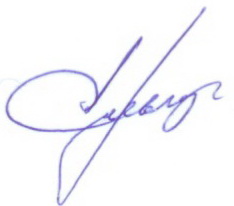 Контрольно-счетной палаты      МО «Город Мирный»                                                            А.С. УльчугачевКБК Наименование доходовРешение сессии от 29.11.2016 № III-41-7проект решения сессии июнь 2017 г.изменение бюджетаКБК Наименование доходовРешение сессии от 29.11.2016 № III-41-7проект решения сессии июнь 2017 г.(гр.4-гр.3)12345000 1 00 00000 00 0000 000НАЛОГОВЫЕ И НЕНАЛОГОВЫЕ ДОХОДЫ553 171 207,0572 438 36919 267 162,0НАЛОГОВЫЕ   ДОХОДЫ458 005 163,0471 553 833,013 548 670182 1 01 02000 01 0000 110Налог на доходы физических лиц328 339 700,0341 888 370,013 548 670,0000 1 03 02000 01 0000 110Акцизы по подакцизным товарам (продукции), производимым на территории Российской Федерации580 502,0580 502,00,0182 1 05 00000 00 0000 000Налоги на совокупный доход28 000,028 000,00,0182 1 06 00000 00 0000 000Налоги на имущество129 056 961,0129 056 961,00,0НЕНАЛОГОВЫЕ ДОХОДЫ95 166 044,0100 884 536,05 718 492,0801 1 11 05013 13 0000 120Доходы, получаемые в виде арендной платы за земельные участки, гос. Собственность на которые не разграничена и которые расположены в границах городских поселений86 498 384,086 498 384,00,0801 1 11 05025 13 0000 120Доходы, получаемые в виде арендной платы, а также средства от продажи права на заключение договоров аренды за земли, находящиеся в собственности городских поселений97 770,097 770,00,0801 1 11 05035 13 0000 120Доходы от сдачи в аренду имущества, находящегося в оперативном управлении органов управления городских поселений и созданных ими учреждений.   5 746 909,09 002 029,03 255 120,0801 1 11 07000 00 0000 120Платежи от государственных и муниципальных унитарных предприятий44 000,044 000,00,0000 1 11 09000 00 0000 120Прочие доходы от использования имущества и прав, находящихся в гос и муниципальной собственности.270 000,0270 000,00,0801 1 13 01995 13 0000 130Прочие доходы от оказания платных услуг (работ) получателями средств бюджетов поселений1 200 000,01 200 000,0000 1 14 00000 00 0000 000Доходы от продажи материальных и нематериальных активов1 308 981,02 732 251,01 423 270,0000 1 15 00000 00 0000 000Административные платежи и сборы000,0000 1 16 00000 00 0000 000Штрафы, санкции, возмещение ущерба01 040 102,01 040 102,0000 1 17 00000 00 0000 000Прочие неналоговые доходы000,0000 2 00 00000 00 0000 000БЕЗВОЗМЕЗДНЫЕ ПОСТУПЛЕНИЯ281 856 278,4379 029 625,5897 173 347,18000 2 02 00000 00 0000 000Безвозмездные поступления от других бюджетов бюджетной системы РФ40 978 873,54130 589 901,8489 611 028,3801 2 02 02999 13 6210 151Софинансирование расходных обязательств по реализации плана мероприятий комплексного развития муниципального образования на 2013-2017 годы5 000 000,05 000 000,0035 978 873,54801 2 02 03024 13 6336 151Субвенция на отдельные гос. Полномочия по организации проведения мероприятий по предупреждению и ликвидации болезней животных, общих для человека и животных2 320 000,02 320 000,00801 2 02 45160 13 0000 151Межбюджетные трансферты, передаваемые бюджетам городских поселений для компенсации дополнительных расходов, возникших в результате решений, принятых органами власти другого уровня33 658 873,54101 998 660,5468 339 787,0801 2 07 05030 13 0000 180Прочие безвозмездные поступления в бюджеты городских поселений249 100 000,0249 100 000,00801 2 18 05010 13 0000 180Доходы бюджетов поселений от возврата бюджетными учреждениями остатков субсидий прошлых лет.74 768,074 768,00000 2 19 00000 00 0000 000Возврат остатков субсидий, субвенций и иных межбюджетных трансфертов, имеющих целевое назначение, прошлых лет-8 297 363,14-735 044,267 562 318,88ВСЕГО ДОХОДОВ835 027 485,4951 467 994,58116 440 509,18  ( руб.)НаименованиеРазделРешение сессии от 29.11.2016 № III-41-7проект решения сессии июнь 2017 г.изменение бюджетаНаименованиеРазделРешение сессии от 29.11.2016 № III-41-7проект решения сессии июнь 2017 г.(гр.4-гр.3)12345ИТОГО РАСХОДОВИТОГО РАСХОДОВ954 396 411,541 071 188 754,72116 792 343,18Общегосударственные вопросы0100166 331 547,0  172 164 3215 832 774,0Национальная безопасность и правоохранительная деятельность03004 036 765,07 536 765,0 3 500 000,0 Национальная экономика0400134 943 298,0  176 552 118,0 41 608 820,0Жилищно-коммунальное хозяйство0500271 281 106,54  337 306 289,72 66 025 183,18Образование07001 685 000,01 815 000,0 130 000,0 Культура и кинематография080016 209 850,0  15 180 862,0 -1 028 988,0 Социальная политика1000297 363 786,0  298 353 786,0990 000,0Физическая культура и спорт110044 279 803,0  44 420 890,0141 087,0  Средства массовой информации12004 451 891,0  4 045 358,0-406 533,0Межбюджетные трансферты общего характера бюджетам бюджетной системы Российской Федерации  140013 813 365,0  13 813 365,0  0,0 НаименованиеПроект решения сессии июнь 2017 г.Проект решения сессии июнь 2017 г.Проект решения сессии июнь 2017 г.Бюджет г. МирногоБюджет Мирнинского районаБюджет РС (Я)Муниципальные программыВсего до корректировки780 933 588,54780 933 588,54780 933 588,54Всего после корректировки881 378 186,72881 378 186,72881 378 186,72Корректировка (увеличение)100 444 598,18100 444 598,18100 444 598,18Корректировка по бюджетам3 278 251,075 902 105,8821 264 241,3МЦП «Дорожное хозяйство»608 820,040 000 000МЦП «Развитие малого и среднего предпринимательства»1 000 000МЦП»Обеспечение качественным жильем на 2017-2022 годы»Подпрограмма «Индивидуальное жилищное строительство»-6 877 833,06 877 833МЦП «Обеспечение качественными жилищно-коммунальными услугами и развитие электроэнергетики на 2017-2022 г.г.»Подпрограмма «Представление качественных ЖКУ»Подпрограмма «Капитальный ремонт общего домового имущества многоквартирных домов»Подпрограмма «Благоустройство территории города»2 147 201,0-13 744 401,5421 187 256,5416 744 401,54 12 149 871,3421 264 241,3МЦП «Социальная среда» г. Мирного Мирнинского района РС (Я) на 2013-2017 годы.Подпрограмма  «Молодой город»130 000,0130 000,0Подпрограмма «Культурный город»-1 028 988,0Подпрограмма «Спортивный город»141 087,0Подпрограмма «Социальная поддержка населения»121 642,0